THE SCHOOL BOARD OF ST. LUCIE COUNTYREGULAR MEETING – October 14, 20036:00 p.m.School Board Room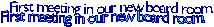 4204 Okeechobee Road, Fort Pierce, FL 34947A G E N D APLEDGE OF ALLEGIANCE The Northport Middle School Chorus performed at the beginning of the meeting and started the Pledge of Allegiance.PUBLIC HEARINGProposed Amendments to the Student Progression Plan	Hearing Opened/Closed/Amendments Approved MINUTESApproved September 15, 2003 Special/Walkthrough MeetingApproved September 9, 2003 Regular Meeting SPECIAL ORDERS OF BUSINESSApproved 1. Educational Lamp AwardPostponed 2. Michael Jordan Grant for Education Award of $2,500 to Forest Grove Middle School Approved 3. National School Lunch Week Resolution, October 13-17, 2003Approved 4. Exceptional Student Education Week Resolution, October 5 - 11, 2003Approved 5. ESE Awards - Loretta Adams Award and Sam Andrianoff AwardAccepted 6. Frances K. Sweet Elementary Donation (Total Value $1,500)Postponed 7. St. Lucie West Centennial High School Donations (Total Value $300)SCHEDULED SPEAKERS8. Mrs. Karen Knapp		Mrs. Karen Knapp, CEO of United Way of St. Lucie County, thanked the Board, principals, all employees, and students for their support of the United Way and encouraged everyone to continue the partnership.STAFF REPORTS 9. Curriculum Report	Received report on  the St. Lucie County Reading Plan and its correlation with the federal reading initiative “No Child Left Behind”.10. Superintendent’s Report 	Reviewed  the move into new office.CONSENT AGENDA	Action:		At the superintendent’s recommendation, approved consentagenda items #11 through #22 (Hensley/Gaines/Carried 5-0).11. Personnel Agenda & Leaves  12. Approval of Job Descriptions: Security/Truancy Officer, Zone Network Systems Analyst, Zone Network Technician 13. Frances K. Sweet Elementary Alumni (LPA) Student Trip to Sea Camp, Newfound Harbor Marine Institute, Big Pine Key, FL (3/12-13/04)14. Florida Entry-Level Placement Test Agreement with Indian River Community College for 2003-200415. Semiannual Status Report on Unitary School System16. Fort Pierce Westwood High National FFA Convention Trip to Indianapolis, IN, Oct. 27- Nov. 2, 200317. Membership in Management Training Institute (MTI)18. School Improvement Plans for 200419. School Advisory Council Membership Lists for 2004 20. Contract with Stebbins & Scott, Architects, P. A. for Design Svcs. for the Alt. Ed. Facilities Remodeling and Renovation Project21. Professional Consulting Services with Culpepper & Terpening, Inc., for Florida Dept. of Environmental Protection’s Natural Attenuation	    Monitoring at Fort Pierce Westwood High School22. Change Order #1 to VIP Painting for St. Lucie Elementary Exterior Wall Project OTHER BUSINESS23. Stipulated Findings of Fact, Conclusions of Law and Penalty, and Final Order #310/JR/06-12-88/0301/03-0424. Stipulated Findings of Fact, Conclusions of Law and Penalty, and Final Order #311/JO/02-04-88/0201/03-0425. Stipulated Findings of Fact, Conclusions of Law and Penalty, and Final Order #312/CH/10-02-88/0201/03-04 26. Stipulated Findings of Fact, Conclusions of Law and Penalty, and Final Order #313/BC/07-04-86/0201/03-0427. Stipulated Findings of Fact, Conclusions of Law and Penalty, and Final Order #314/LH/08-29-87/0201/03-0428. Stipulated Findings of Fact, Conclusions of Law and Penalty, and Final Order #315/SC/04-12-88/0201/03-0429. Stipulated Findings of Fact, Conclusions of Law and Penalty, and Final Order #316/KM/11-07-88/0391/03-0430. Stipulated Findings of Fact, Conclusions of Law and Penalty, and Final Order #317/SW/12-10-87/0201/03-04	Action:	At the recommendation of the superintendent, approved items #23 through #30			as presented (Miller/Hilson/Carried 5-0).FACILITIES REPORT31. Interlocal Agreement for Utilities Services - School Site at California and Savona Boulevards, Port St. Lucie	Action:	At the recommendation of the superintendent, approved and			authorized execution of agreement in substantially the form			contained in the Board packet (see supplemental minutes file)			(Hensley/Miller/Carried 5-0).CTA REPORTNo report.CWA REPORTNo report.SCHOOL BOARD MEMBERS’ REPORTSReceived reports from individual board members.UNSCHEDULED SPEAKERSThere were no unscheduled speakers.PRIVATE ATTORNEY - CLIENT SESSIONThe Board will recess the public meeting and hold a private attorney-client session authorized by Section 286.011(8), Florida Statutes, to discuss the litigation pending in  Communications Workers of America v. School Board of St. Lucie County, Case No. CA-2003-017 (Fla.PERC).  The estimated length of the session is 30 minutes.  At the conclusion of the private attorney-client session, the Chairman will re-open the public meeting and publicly announce termination of the session.ADJOURNMENTAdjourned at 8:16 p.m.  Note:  If a person decides to appeal any decision made by the School Board regarding any matter considered at this meeting or hearing, he/she will need a record of the proceedings.  For this purpose, an individual should ensure that a verbatim record of the proceedings is made, at his/her own expense, which record includes the testimony and evidence upon which the appeal is to be based (SEC. 286.0105 FLA. STATS.).  If due to a disability, you need special accommodations to receive School Board information or to participate in School Board functions, call (772) 468-5000 and ask for the School Board Executive Assistant.  Telecommunications Device for the Deaf (TDD) Phone No. (772) 468-5264.This agenda is subject to change from time to time (see bold print), and shall be published on 10/20/03.